              For Department Chair and Administrative Professional Use 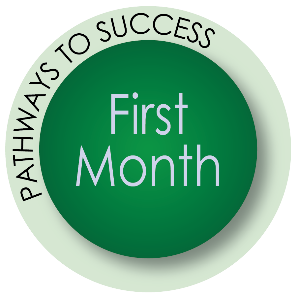                       First Month MilestonesOrienting new faculty is the Chair’s responsibility and should NOT be delegated to anyone else. However, orienting activities should be a shared responsibility determined by both the Chair and the Administrative Professional. It is important that new faculty see the Chair and the Administrative Professional as a united team and as critical resources in their successful integration into the UF community. The Chair will establish the department tone, “we work together through collaboration and communication for the greater good.” Every employee plays a key role in UF’s success. “Got vague info about Promotion and Tenure in the interview phase; [it] didn't get mentioned again until another new hire brought it up a few years later. Learned about Merit Pay and our program's grid when we were given merit pay.” – Faculty survey 2018Engaging Conversations with your FacultyWelcomedAsk what is working well and what is not working well.WelcomedCheck-in on progress of meetings with department members and key participants.WelcomedComplete tour of Department, if applicable. WelcomedCheck on their acclimation to the Gainesville community, ask what resources 
have been helpful. WelcomedInquire about faculty’s progress with ALEX or other benefits. WelcomedInquire about networking with other faculty; promote the Experience UF program.WelcomedGo over Faculty Mentoring Handbook; promotion and tenure process.Prepared Develop Individual Development Plan (IDP) and expectations for first semester and year. Prepared Go over UF organizational structure.Prepared Go over Department’s strategic plan.Prepared Introduce the Administrative Professionals who support their teaching and research efforts.Prepared Make sure the faculty has the tools and resources to complete their teaching, research, extension and service responsibilities (technology, etc.).Prepared Check on how their trainings are going and if all required training is complete.Prepared Review Faculty Handbook and answer any outstanding questions; explain role of Faculty Assembly, Faculty Union, Ombudsman, and Faculty Senate.Prepared Inquire about successful enrollment in benefits (redirect to UFHR Benefits if not enrolled or if assistance is needed) InspiredProvide examples of successful mentoring and answer questions. Schedule lunch with their mentor, if applicable.InspiredConnect to National Professional Associations, UF Affinity Groups, relevant UF sponsored events.